6 класс информатикаЗадание 2. Исследование оптической иллюзииЗапустите доступный вам графический редактор.Установите серый цвет в качестве основного и изобразите два одинаковых прямоугольника; один из них оставьте белым, а второй залейте чёрным цветом: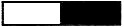 На основе полученной заготовки соберите фигуру: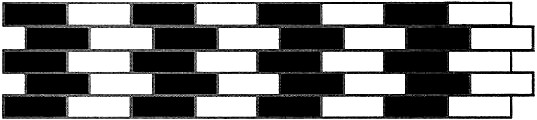 Вам не кажется, что «кирпичи» в этой «стене» немного расплющены? Попытайтесь поэкспериментировать с цветами контуров и заполнений прямоугольников. Убедитесь, что иллюзия искривления возникает только тогда, когда контуры прямоугольников, образующие линии между «кирпичами», светлее тёмных «кирпичей» и темнее светлых «кирпичей». Подберите такие цвета, чтобы искривление исчезло.Сохраните результат работы под именем Иллюзия.Задание 3. Фигуры из квадратовИз трёх одинаковых квадратов путём соединения их край в край можно получить две разные фигуры: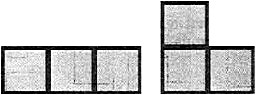 Фигуры будем считать разными, если одну нельзя получить из другой поворотом или отражением. Поэтому, например, следующие фигуры считаются одинаковыми: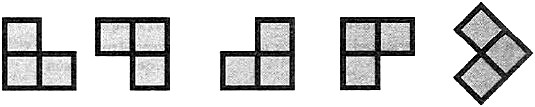 Сколько разных фигур можно получить, соединяя одинаковые квадраты край в край? Проведите исследование для четырёх и пяти квадратов. Постройте свои фигуры из трёх одинаковых квадратов. Сохраните результат работы именем Квадраты.Задание 4. Варианты паркетаСредствами любого доступного вам графического редактора постройте две заготовки для паркета разных цветов: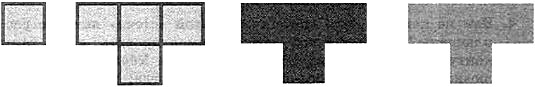 Сколько разных вариантов паркета можно составить из этих заготовок? Выполните рисунки.Сохраните результат, работы под  именем Варианты.Завершите работу с графическим редактором.Теперь вы умеетесоздавать сложные объекты из графических примитивов;конструировать и исследовать графические объекты в среде графического редактора.